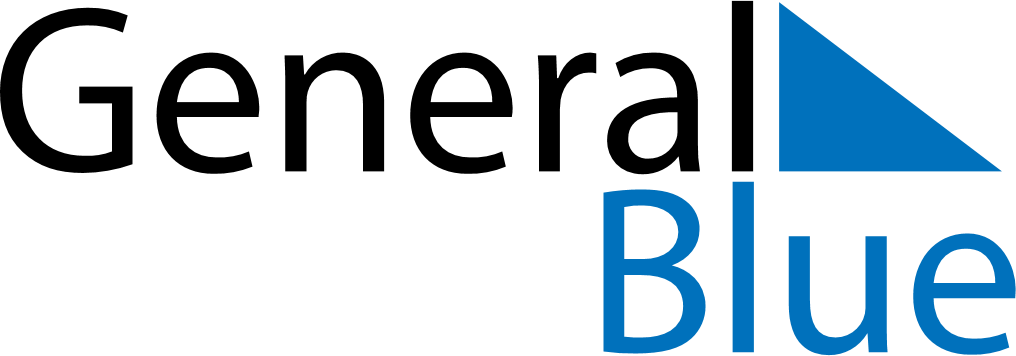 May 2028May 2028May 2028May 2028BahamasBahamasBahamasMondayTuesdayWednesdayThursdayFridaySaturdaySaturdaySunday1234566789101112131314Mother’s Day15161718192020212223242526272728293031